				Verslag traject 				x/y 				Voorbeeld				© 2023 Kind en ik Opleidingen, Kita BrondaAan			De heer x en mevrouw yNaam van de kinderen	x en y
Onderzoeker:Drs. K. Bronda, Kind en ikVerslag, concept, opgemaakt op versie xGegevens van de betrokkenenGegevens van minderjarigen, ouders en onderzoeker.De minderjarigenNaam			: x	Leeftijd			: x jaar			Adres			: hoofverblijfplaats bij xHierna te noemen	: de oudste zoonNaam			: xLeeftijd			: x jaar	Adres			: hoofdverblijfplaats bij xHierna te noemen	: de jongste zoonGegevens vaderNaam			: xWonende		: xHierna te noemen	: de vaderGegevens moederNaam			: xWonende 		: x		 Hierna te noemen	: de moederOnderzoeker en begeleiderNaam			: xAdres			: x Hierna te noemen	: onderzoekerGegevens Gezinstherapeute en -bemiddelaar xVertrouwelijkheid en doel rapportageDe inhoud van dit verslag en/of advies, inclusief bijlagen, is persoonlijk, vertrouwelijk en uitsluitend bestemd voor geadresseerden en het bestemde doeleinde.De inhoud mag niet gekopieerd worden of voor eigen doeleinden worden gebruikt.De inhoud mag indien nodig gedeeld worden met jeugdprofessionals, de advocaten van partijen en binnen de rechtbank.Opbouw van het verslag:De aanleiding, de opdracht en de doelen						Inrichting en verloop van de belangrijkste overleggen					Werkwijze										Juridisch kader										Beschikbare stukken voor dit onderzoek						Basisgegevens										Inzicht in complexiteit van het gezin met gescheiden ouders				Kwetsbaarheid van de kinderenPersoonlijkheidskenmerken van de ouders, psychische problemen, middelenmisbruik
en huiselijk geweld								 (on)Duidelijkheid van het ouderschapsplan en de zorgregeling 			Details van de scheiding							Onderwijs 									Religie en Cultuur								Vervreemding en Kindermishandeling 					`	Tijdlijn Politie, juridisch en zorgmeldingen					Zijn de doelen gehaald?									Advies											Bijlage 1: xBijlage 2: x Bijlage 3 : xDe aanleiding, de opdracht en de doelenx.De onderzoeker heeft met de ouders de volgende onderzoeksdoelen afgesproken. Beide ouders hebben deze doelen ondertekend in een overeenkomst:Hoe ervaren x en y de situatie van de scheiding van hun ouders nu en in het verleden?In welke mate is er sprake van opvallend gedrag bij één of beide jongens? Wat hebben beide kinderen of één kind nodig om zo nodig om betere mentale gezondheid te ontwikkelen?Wat hebben de kinderen nodig om goed in contact te zijn met beide ouders, zodat ze zich geborgen en gezien voelen?Welke communicatiepatronen hebben de ouders in hun echtgenoot-relatie voor de scheiding en de ouderschapsrelatie na de scheiding?Wat hebben de ouders nodig om vanaf nu beter met elkaar samen te werken als ouderschapspartners?Welke zorgregeling zien de ouders als wenselijk voor nu en als de kinderen op de middelbare school zitten en wat is de wens van de kinderen hierin? Procesafspraken zijn:Er zijn individuele gesprekken ten bate van het onderzoek met de ouders en de kinderen. Er wordt aan het einde van het onderzoek een verslag gemaakt. Het advies nav het onderzoek wordt indien mogelijk, besproken met beide ouders.  Wanneer we elkaar mailen dan is dat transparant aan alle drie.Wanneer een ouder één op één wil communiceren met de begeleider, kan dat telefonisch. De begeleider zal vervolgens per mail of telefonisch terugkoppelen aan de andere ouder of per mail aan de beide ouders dat er contact is geweest en globaal over de inhoud ervan.Als er een verschil van mening is of een teleurstelling dan wordt dit in gesprek besproken en proberen we elkaar te begrijpen. Dit wordt niet per digitale communicatie opgelost, omdat dat een passend communicatiemiddel is om meningsverschillen in op te lossen.Inrichting en verloop van de belangrijkste overleggenxNaast deze consulten is er telefonisch en per mail contact geweest met de ouders en betrokken professionals.WerkwijzeIn de werkwijze is er gestreefd naar informatievinding op basis van feitenonderzoek en neutraliteit in de relatie met de ouders en de onderzoeker. Voor het feitenonderzoek zijn wetenschappelijk onderbouwde methoden ingezet zoals het NICHD-kindinterview protocol, de MASIC en screeningslijsten voor gedragsonderzoek. De aanpak bestond uit de volgende acties:Formuleren van doelen met de ouders.Bestuderen van de beschikbare stukken die de ouders hebben aangeleverd.Gesprekken met de ouders individueel en een gezamenlijke terugkoppeling.Kennismaken met de kinderen en meerdere gesprekken met hen voeren.Intercollegiaal overleg.Verslag opstellen.Terugkoppeling naar de ouders.Juridisch kader:Ouders zijn gehuwd en formeel gescheiden. Beide ouders hebben het ouderlijk gezag over hun twee kinderen.Sinds de scheiding van de ouders is de hoofdverblijfplaats van de kinderen bij moeder.Er is een omgangsregeling met de vader.Beschikbare stukken voor dit onderzoek:Beide ouders hebben documenten aangeleverd voor dit onderzoek. Moeder heeft veel documenten aangeleverd. Niet alle documenten worden als relevant gezien voor dit onderzoek. De volgende documenten zijn meegenomen in het onderzoek.Stukken aangeleverd door vader:2-1-2019 Beschikking Rechtbank 10-3-2020 Beschikking HOFStukken aangeleverd door moeder:30-11-2018 proces-verbaal van de zitting van de enkelvoudige kamer d.d. 30 november 20182-1-2019 beschikking van de enkelvoudige kamer d.d. 2 januari 2019De documenten zijn op te vragen bij de onderzoekerBasisgegevensGezinssystemen van x en yGezin a. Ouders zijn gehuwd. Er worden twee jongens geboren.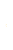 Vader verlaat de relatie en gaat uit het gezamenlijke huis. Moeder woont nog even in het huis van het gezin en vertrekt vervolgens naar haar ouders met de kinderen. De kinderen zien vader een keer per week op zaterdag bij de ouders van vader. 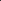 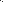 Een jaar na de scheiding brengt vader de kinderen x en y in contact met zijn nieuwe partner en haar drie dochters uit haar eerdere relatie.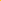 Een jaar nadat moeder haar nieuwe partner heeft leren kennen, brengt ze de kinderen in contact met hem. Dat is nu 3 jaar geleden. Een halfjaar later leren de kinderen van moeder, de kinderen van haar nieuwe partner kennen. Uitleg tekensVierkant is mannelijkRond is vrouwelijkA in vierkant is c (vader)L in rondje is c (moeder)L = oudste, de zoon, xJ= tweede geborene, de zoon, yW= c, nieuwe partner van vaderA2 is c de nieuwe partner van moederR, F en M= c (17), c (14) en c (11) dochters van c uit een eerdere relatieO en J= c (10) en c (12) kinderen van c uit eerdere relatie. / = relatie zonder samen te wonen//= gescheiden Inzicht in complexiteit van het gezin met gescheiden oudersProf. dr Corine de Ruiter, hoogleraar Forensische Psychologie van de Universiteit Maastricht, propageert de inzet van de methode van Howard Hurwitz van het High Conflict Forum in Toronto om de gegevens in een conflictscheiding in een breed perspectief inzichtelijk te maken. Howard Hurwitz definieert de volgende puzzelstukjes als belangrijke bronnen om zicht te krijgen op de conflictscheiding en om effectieve interventies te doen. De onderdelen van deze puzzel zijn Kwetsbaarheid van de kinderen, Persoonlijkheidskenmerken van de ouders, Psychische problemen, Middelenmisbruik, (on)Duidelijkheid van het ouderschapsplan en de zorgregeling, Details van de scheiding, Onderwijs, Religie, Vervreemding, Politie, Huiselijk geweld, Kinderbescherming, Cultuur, Juridisch en Overig. Sommige van deze puzzelstukjes zijn samengevoegd ter bevordering van de leerbaarheid van het rapport.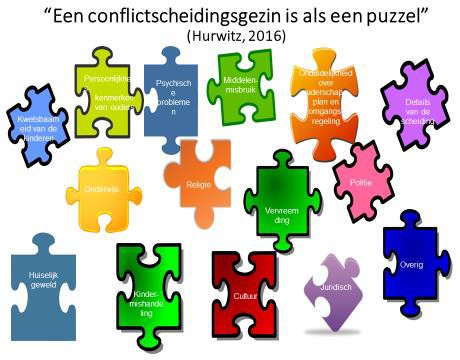 Kwetsbaarheid van de kinderenKwetsbare factoren Zorgen over de kinderen op basis van de documenten en recente informatie:Beschrijf in welke mate er zorgen zijn over de kindbehoeften of dat deze goed ingevuld worden (zet deze bij beschermende factoren). Ga ervan uit dat men niet deze kindbehoeften kent, dus omschrijf deze in een toegepaste tekst op de situatie en je handelswijze. In welke mate is dit van invloed op het conflict tussen de ouders? In welke mate is dit wel of niet aanwezig bij de individuele ouders? In welke mate is er een conflict over elkaars opvoedstijl irt de kindbehoeften?Kindbehoefte 1 Ik wil me welkom voelen en contact ervarenKindbehoefte 2 Geef je mij geborgenheid en plezier? Intentie 2 Ik wil beter omgaan met stress2A Ik wil mijn stressreacties onderzoeken2B Ik wil voor mijn kind de betere versie van mijzelf zijnIntentie 3 Ik geef geborgenheid en plezier3A Ik geef zachte grenzen aan mijn kind aan3B Ik ben eerlijk en betrouwbaar3C Ik neem initiatief tot herstel van gezinsconflicten Kindbehoefte 3 Wij horen toch altijd bij elkaar?Wij horen bij elkaar, dus ik geef terugIk wil niet kiezen, dus ik pas me aanMijn ouders hebben spanningen, dus ik compenseerLoyaliteit is niet meetbaarIntentie 5 Ik geef mijn kind het gevoel dat wij altijd bij elkaar horen5A Als gescheiden ouders zorgen we voor onze kinderen en voor elkaar5B Ik praat insluitend en neutraal5C Ons kind hoeft niet te kiezenIntentie 7 Ik houd rekening met de ordening en de plek voor mijn kind7A Ik erken de ordening, plek en taak in het oorspronkelijke gezin7B Wij blijven, na de scheiding, samen voor je zorgen7C Ik geef mijn kind het gevoel dat het voorgaat op mijn nieuwe partnerKindbehoefte 4Zie en begrijp je mij, help je mij mijn emoties te verwerken? Intentie 8 Ik zie en begrijp mijn kind en help het zijn emoties te verwerken8A Ik onderzoek hoe ik mijn emotieverwerking voorleef8B Ik luister naar mijn kindIntentie 9 Ik los mijn taken op en houd mijn kind daarbuiten9A Ik respecteer de autonomie van mijn kind9B Ik los zelf mijn oudertaken opIntentie 11 Ons kind mag trouw zijn aan zichzelf11A Ik geef mijn kind ruimte zijn eigen keuzen te maken11B Ik erken dat mijn kind tijd nodig heeft zijn eigen emoties te verwerkenWat hebben zorghulpverleners gedocumenteerd over de kinderen in de loop van de tijd en hoe hebben de instanties daarop gehandeld?Informatie uit documenten, vooral uitspraken van de kinderen, veiligheidsmaatregelen en behaalde doelen.NICHD-kindinterview-protocolWat is de NICHD-methode?Het artikel ‘De betrouwbaarheid van verklaringen van kinderen’, Otgaar ea, 2020, beschrijft NICHD; ‘Het NICHD-protocol (ontwikkeld door National Institute of Child Health and Human Development) bevat een aantal cruciale fasen om kinderen op een verantwoorde manier te interviewen. Allereerst zijn er de basisregels van het interview. Wanneer een kind middels het NICHD Protocol wordt geïnterviewd, zal zij/hij eerst uitleg ontvangen dat het bijvoorbeeld geen probleem is als zij/hij het antwoord op een vraag niet weet. En dat het belangrijk is om de waarheid te spreken tijdens het interview. Na deze fase ontvangen kinderen de zogenaamde rapport building. Tijdens deze fase is het doel om kinderen op het gemak te stellen. Want: kinderen die zich op hun gemak voelen zullen eerder geneigd zijn om te praten over traumatische ervaringen (Hershkowitz & Lamb, in press). …Het NICHD Protocol onderscheidt verschillende vraagtypen die tijdens deze fase gesteld kunnen worden. Cruciaal zijn de open vragen (ook wel invitaties genoemd) omdat die leiden tot betrouwbare verklaringen. Echter, als kinderen na het stellen van zulke vragen geen nieuwe informatie meer prijsgeven kan overgegaan worden op het gebruik van meer gesloten vragen. Zo kan gebruikgemaakt worden van directieve vragen (“Wie heeft je aangeraakt?”) of vragen waarin een keuze gemaakt dient te worden (“Ben je in de slaapkamer of in de woonkamer misbruikt”). Na het stellen van zulke vragen is de aanbeveling om weer te overschakelen op het gebruik van open vragen (“Je zei dat je vader je had aangeraakt. Vertel daar eens meer over”)…Onderzoek heeft meermaals uitgewezen dat het gebruik van het NICHD Protocol leidt tot een aanzienlijke toename in details die accuraat zijn (Benia, Hauck-Filho, Dillenburg, & Stein, 2015). Zulke gedetailleerde verklaringen worden vaak als geloofwaardig gezien in rechtszaken en leiden dan ook dikwijls tot de rechterlijke beslissing dat verdachten als schuldig worden bevonden (zie bijvoorbeeld Pipe, Orbach, Lamb, Abbott, & Stewart, 2013; maar zie ook Pichler, Sharman, Powell, Westera, & Goodman-Delahunty, 2020). In verschillende landen (bijvoorbeeld Israël, België) waarbij het NICHD Protocol (deels) is ingevoerd bij de politie of hulpverleningsinstanties, heeft onderzoek uitgewezen dat na de invoering van dit protocol een aanmerkelijk verbetering op te merken was in het type vragen dat gesteld werd en een flinke toename te bezien was in de hoeveelheid details die opgehaald werden tijdens de interviews (Orbach et al., 2000). In andere landen zoals Nederland is het NICHD Protocol niet ingevoerd en onderzoek laat dan ook zien dat het aantal open vragen dat gesteld wordt in politie-interviews met kinderen laag is (Otgaar et al., 2019).’Wat is er uit het interview met de kinderen gekomen?Wat de onderzoeker opviel tijdens de gesprekken met de kinderen, ook tijdens de huisbezoeken:Wat is het resultaat van het screeningsonderzoek?
Signalen van wisselende persoonlijkheden bij Jesse riep bij de onderzoeker de vraag op of een van beide van de jongens mogelijk symptomen heeft van dissociatie of PTSS. Dit is van belang te weten om een gerichte behandeling van de weerstand van de jongens toe te passen. De onderzoeker heeft de screeninglijst CDES/PTSI (Children’s Dissiociative Experiences Scale en Posttraumatic Symptom Inventory, Bradley C. Stohlbach, adapted from Berstein & Putman (1986)) ingezet. De scores uit een screeningslijst zijn niet gelijk aan het stellen van een diagnose. Het wordt ingezet als indicatie. De vragenlijst bestaat uit 37 vragen. De onderzoekster heeft de vragen voorgelezen aan Levi en Jesse. Bij een dergelijke vragenlijst is het van belang dat de vragen goed begrepen worden. Hier is veel aandacht aan besteed.Uit hun scores kwam het beeld dat beide jongens mogelijk symptomen van posttraumatische symptomen (PTSS) of dissociatieve ervaringen hebben. Bij Levi duidde de score op dat er traumasporen zijn van gedeeltelijke PTSS. Bij Jesse wijst de score op PTSS of dissociatie. Dit is geen diagnose, maar wel en advies om het te laten onderzoeken of er een diagnose nodig en een mogelijke behandeling. De vragen werden gesteld dat een jongen bepaald gedrag had en de andere jongen het tegenovergestelde. Dan mochten ze aangeven op wie ze meer of minder leken. Hieruit kan het volgende uit geïnterpreteerd worden. Levi gaf aan dat hij liever een volwassene was, hij soms niet oplet wat er door anderen gezegd is, hij voelt zich vaak schuldig, hij denkt soms aan dingen ook al wil hij er niet aan denken, hij vraagt zich soms af of de dingen die hij zich herinnert, echt gebeurd zijn, hij is regelmatig boos, hij vraag zich af of hij iets gedaan heeft of er alleen aan gedacht heeft, hij valt moeilijk in slaap omdat er steeds gedachten in hem opkomen, hij vindt het moeilijk zich dingen te herinneren en op te letten in de klas, hij is soms bang. Jesse gaf aan dat hij vaak niet heeft gehoord wat er gezegd is, dat hij aan sommige dingen denkt, ook als hij er niet aan wilt denken, hij vraagt zich soms af of wat hij zich herinnert, echt gebeurd is, hij voelt zich soms bang, hij is gevoelig voor harde geluiden, hij vindt dat hij niet vaak boos wordt, hij staart vaak voor zich uit, Jesse bedenkt zijn eigen spel en speelt dat steeds, hij heeft vaak het gevoel dat hij droomt als hij wakker is, hij heeft soms het gevoel dat zijn lichaam dingen doet die hij niet wil, hij heeft problemen met zich te concentreren als hij dat wil, hij voelt zich soms chagrijnig zonder reden.De zorgen van school nu
Zorgen van de ouders over het gedrag van de kinderen nu. 
Het resultaat van de vragenlijst die beide ouders als de school hebben ingevuld geven het volgende beeld: Toelichting de gradatie van geen of veel trauma en dissociatie loopt op van: Normale score (geen trauma> score duidt op mogelijk licht trauma/PTSS>score duidt op mogelijk dissociatie> Score duidt op mogelijke dissociatie/meerdere persoonlijkheden.Vader maakt zich het minste zorgen over de kinderen, School iets meer en moeder veel meer. Deze uitkomsten zijn geen indicatie voor een diagnose, ze zijn alleen bedoeld als richtlijn over de noodzaak voor diagnostisch onderzoek te laten uitvoeren. Beschermende factoren voor de kinderenIn welke mate ervaart het kind bij beide ouders, stiefouders en grootouders en andere betrokkenen: warm contact, veiligheid, geborgenheid en plezier bij beide ouders, ervaart het dat beide ouders elkaar insluiten, aangeven dat het gezin altijd bij elkaar hoort en in welke mate voelt het kind zich gezien en gehoord Persoonlijkheidskenmerken van de ouders, psychische problemen, middelenmisbruik en huiselijk geweldLet op dit onderwerp is zeer gevoelig irt AGV gevoelige informatie.Is er documentatie over persoonlijkheidskenmerken: zo ja wat mag je hierover opschrijven van de betrokkenen?Indien er geen onderzoek is gedaan naar persoonlijkheidskenmerken, benoem je dit. Beschrijf het gedrag van de ouders dat jij hebt waargenomen in termen van wat je zag en wat je mist in het gedrag om goed samen te werken. In welke mate is dit van invloed op het conflict tussen de ouders?Intentie 2 Ik wil beter omgaan met stress2A Ik wil mijn stressreacties onderzoeken2B Ik wil voor mijn kind de betere versie van mijzelf zijnIntentie 4 Ik vermijd het verwijt4A Ik vermijd dat we spanning bij elkaar oproepen4B Ik accepteer dat we een verschillende beleving hebben van de situatie 4C Ik los een conflict in contact op, niet digitaal 4D Ik reageer kort en neutraal als verwijten blijven komen4E Ik geef niet opIntentie 10 Ik neem mijn aandeel10A Ik onderzoek mijn aandeel in de ex-liefdesrelatie en de ouderschapsrelatie10B Ik deel mijn aandeel met mijn ouderschapspartnerEr is geen persoonlijkheidsonderzoek van een of beide ouders uitgevoerd. Indien er geen Masic is uitgevoerd beschrijf je opvallende reacties van de ouders in het bij zijn van jou. En patronen van zorg en inkomen voor de scheiding, Thema’s waar nog conflicten over zijn, of een ouders een  vermoeden heeft ovr de ander mbt middelenmisbruik. Indien er een Masic is uitgevoerd: Er is wel een MASIC vragenlijst ingezet om te onderzoeken hoe de communicatiepatronen tussen de ouders zijn en zijn geweest. Dit geeft weer in welke mate er potentie is tot mediation en om beter samen te werken.Wat is de MASIC?In een artikel van Paedagogiek nr 2, 2020 ‘De conflictscheiding als complexe gezinsproblematiekWaarom screening op huiselijk geweld essentieel is’, C.de Ruiter, Marilien Marzolla, en Niki Ramakers, wordt de MASIC omschreven: ‘De MASIC bestaat uit twee onderdelen: (1) een semigestructureerd interview, dat bij elke ouder apart wordt afgenomen, en (2) een beoordelingsformulier dat op basis van de afgenomen interviews en informatie afkomstig uit andere bronnen (denk aan: politiegegevens, medische gegevens, gesprekken met getuigen van het partnergeweld) door de professional dient te worden ingevuld. Op basis van het beoordelingsformulier wordt een taxatie gemaakt van het type partnergeweld (indien aanwezig) en de veiligheid (bijv., zijn gezamenlijke oudergesprekken veilig?). Met behulp van het interview wordt een inventarisatie gemaakt van de huidige gezinssituatie, de relationele voorgeschiedenis, eventuele psychische en verslavingsproblemen, en wensen ten aanzien van de toekomstige situatie wat betreft gezag en omgang. Daarna wordt voor 37 specifieke gewelddadige gedragingen nagevraagd of de ouder, ooit tijdens de relatie, heeft meegemaakt dat de andere ouder dit deed. De MASIC is vergelijkbaar met een psychologische test of een semigestructureerd interview over de levensloop, waarop de professional zijn/haar diagnose en conclusies baseert. Dit testmateriaal is nooit ter inzage voor een cliënt, omdat die laatste niet bevoegd is om deze instrumenten te interpreteren. Uiteraard hebben cliënten wel toegang tot de rapportage die op de uitslagen van de instrumenten zijn gebaseerd.’Wat is het resultaat van de MASIC bij x/y?Wat betekent deze uitkomst voor hun potentie tot mediation en samenwerken?In hetzelfde artikel als hierboven wordt genoemd dat ‘Jaffe en collega’s (2008) hebben suggesties geformuleerd over de mogelijke opties als partnergeweld geconstateerd wordt. Vooral indien er sprake is van dwingend controlerend geweld, is verder onderzoek noodzakelijk, met name naar de kwaliteit van de ouder-kind relatie tussen de dwingend-controlerende pleger en het kind. Er zijn verschillende opties wat betreft de omgang. Co-ouderschap met overleg over kindgerichte zaken is mogelijk als de ouders hun strijdbijl weten te begraven. In sommige gevallen is dat onhaalbaar omdat de ouders zich niet veilig voelen bij elkaar, conflicten blijven voeden, of anderszins elkaar het leven zuur blijven maken. Dan is parallel ouderschap een optie (Hass, 2014; Stahl, 2000). De ouders voeden hun kinderen ieder apart op, er is een waterdicht ouderschapsplan waarin alles in detail afgesproken is, zodat ouders vrijwel geen direct contact hoeven te hebben. Elke ouder ontvangt de informatie over het kind, zoals schoolrapporten en uitslagen van medisch onderzoek, onafhankelijk van de andere ouder. Hoewel door parallel ouderschap de conflicten tussen de ex-partners (in principe)afnemen, is er weinig bekend over de effecten van deze vorm van ouderschap op de betrokken kinderen, die in elk geval een behoorlijk aanpassingsvermogen moeten hebben. Er is nog geen wetenschappelijk onderzoek naar deze vorm van ouderschap na scheiding, althans, een literatuur search met de zoektermen ‘parallel parenting’, ‘effectiveness OR effect’ levert geen ‘hits’ naar empirische studies op. Het is voor de betrokken kinderen enorm belangrijk dat gemonitord wordt of de vijandigheid tussen de ouders zich niet op andere manieren uit, bijvoorbeeld via vervelende emails of SMSberichten, nare opmerkingen over de andere ouder tegen de kinderen, en andere manieren van sabotage van het contact met de andere ouder. In situaties van duidelijke onveiligheid of wanneer er eerst nader onderzoek gedaan dient te worden naar de opvoedingsvaardigheden van de ouder die primaire dader van partnergeweld is, alvorens de veiligheid getaxeerd kan worden, kan omgang onder toezicht van een medewerker van jeugdzorg plaatsvinden. Dan kan vastgesteld worden of er problemen zijn in de ouder-kind relatie en/of problemen met opvoedingsvaardighedenof –kennis. Dit is in principe een tijdelijke situatie; het is op de lange termijn niet wenselijk dat ouder en kind elkaar alleen onder toezicht van een professional kunnen ontmoeten. Als er tekorten in het ouderschap worden vastgesteld, ligt behandeling van de ouder voor de hand (Jaffe et al., 2008). …….Een onderzoek naar gezag en omgang, dient te allen tijde de belangen van het kind te dienen. De screening van partnergeweld met behulp van de MASIC is daarvan het begin en levert belangrijke informatie die als startpunt dient voor verder onderzoek. Het is wenselijk dat ook met de kinderen in een conflictscheiding op een gestructureerde wijze wordt gesproken. Dat is op dit moment in Nederland niet het geval. Uit een survey bij medewerkers van Veilig Thuis (N = 158) bleek dat een standaardmethode ontbreekt en dat er zelfs binnen één vestiging van VT geen consensus is over hoe met kinderen gesproken dient te worden, en dat er gebruik wordt gemaakt van bewezen suggestieve hulpmiddelen, zoals poppen en tekeningen (Erens, Otgaar, De Ruiter, & Patihis, 2020). In de bijdrage van Otgaar en de Ruiter in dit nummer kan de lezer meer informatie vinden over het gestructureerde NICHD-interview, dat gebruikt kan worden voor het feitengerichte onderzoek in conflictscheidingszaken.’(on)Duidelijkheid van het ouderschapsplan en de zorgregeling 	Hoe zijn afspraken tot stand gekomen: zelf opgesteld, beschikking rechter, Ouderschapsplan?In welke mate worden de afspraken nagekomen? Wie komt ze niet na wie wel.Wat is er aan gedaan om afspraken te verbeteren, wie nam het initiatief, hoe is het verlopen.Denk aan de intentie 4:Ik vermijd het verwijt4A Ik vermijd dat we spanning bij elkaar oproepen4B Ik accepteer dat we een verschillende beleving hebben van de situatie 4C Ik los een conflict in contact op, niet digitaal 4D Ik reageer kort en neutraal als verwijten blijven komen4E Ik geef niet opIntentie 6 Mijn belang is ondergeschikt aan het belang van het gezin6A Ik luister echt naar mijn ex-partner 6B We maken samen afspraken en komen deze na6C Ik respecteer jouw ruimte in je ouderschap6D Ik houd rekening met wat jij van mij nodig hebtEn andere relevante informatie.In welke mate is dit van invloed op het conflict tussen de ouders?Details van de scheidingWat is er gebeurt rondom de scheiding. Wie ging weg, wie verliet het huis, hoe weten de kinderen van de scheiding, wie heeft het verteld? Wat is er daarna tot nu gebeurd op het gebied van wonen. In welke mate speelt dit nu mee in het conflict tussen de ouders?OnderwijsWelk onderwijs hebben de kinderen. Hoe zijn de ouders opgeleid en hebben ze zelfstandig inkomen? In welke mate speelt dit mee in het conflict tussen de ouders?Religie en cultuurIs er een religie die een belangrijke plek in het leven van de ouders en de kinderen heeft? In welke mate is dit van invloed op het conflict tussen de ouders?Vervreemding en kindermishandelingIn welke mate willen de ouders dat de kinderen in contact zijn met beide ouders?Wanneer is er een onderbreking geweest van de omgangsregeling? Waarom? Wie gaf hierin advies? Hoe is het opgelost?De ouders willen dat de kinderen met beide ouders in contact zijn. Dit gebeurt via de huidige omgangsregeling van door de week ongeveer 3 dagen bij vader en 4 dagen bij moeder. In de weekenden zijn de kinderen vooral bij vader, in de schoolvakanties zijn de kinderen vooral bij moeder.KindermishandelingKindermishandeling is een breed begrip: waar hebben we het eigenlijk over bij de term Kindermishandeling? De Jeugdwet beschrijft Kindermishandeling in artikel 1.1 als :’Kindermishandeling is elke vorm van voor een minderjarige bedreigende of gewelddadige interactie van fysieke, psychische of seksuele aard, die de ouders of andere personen ten opzichte van de minderjarige in een relatie van afhankelijkheid of van onvrijheid staat, actief of passief opdringen, waaronder ernstige schade wordt berokkend of dreigt te worden berokkend aan de minderjarige in de vorm van fysiek of psychisch letsel.’De NVK-richtlijnen hanteren de definitie van kindermishandeling van Baartman: ‘Kindermishandeling is het doen of laten van ouders, of anderen in soortgelijke positie ten opzichte van een kind, dat een ernstige aantasting of bedreiging vormt voor de veiligheid en het welzijn van het kind’. Baartman, H. Nieuwe definitie kindermishandeling (2010).In relatie tot x en y zijn er momenteel geen signalen dat er sprake is van kindermishandeling. Wel zijn er signalen van opgelopen trauma. Echter soms wordt een conflictscheiding gezien als een vorm van kindermishandeling. In het artikel ‘Het High Conflict Forum: Een gestructureerde, multidisciplinaire casusbespreking van vastgelopen scheidingszaken, C. De Ruiter, PhD, Maastricht University: ‘Wij hanteren de volgende definitie van conflictscheiding: de ouders hebben ernstige conflicten over de invulling van de zorg- en opvoedingstaken, blijven daarover procederen en zijn daardoor niet in staat om de belangen van hun kind(eren) te behartigen. Dit wordt als een vorm van kindermishandeling geduid. Op grond van het Verdrag inzake de Rechten van het Kind van de Verenigde Naties11 (verder: IVRK) dient het kind beschermd te worden tegen ernstige inbreuken op zijn ontwikkeling (artikel 19). Ouders zijn in eerste instantie verantwoordelijk voor de verzorging en opvoeding (artikel 18 IVRK), waarbij zij rekening houden met de zich ontwikkelende vermogens van het kind (artikel 5 IVRK) en het recht op participatie daarbij van het kind (artikel 12 IVRK).’ De onderzoeker heeft de indruk dat de huidige conflicten die spanningen oproepen tussen de ouders en een afwijzende houding naar elkaar toe, zeker een belastend effect hebben op de kinderen. Deze spanningen zijn meer voelbaar als onderhuidse spanningen. Er is momenteel geen sprake van stemverheffingen tussen de ouders waar de kinderen bij zijn. Tijdlijn: Politie, Juridisch, Hulpverlening, Zorgmeldingen en andere belangrijke gebeurtenissenHieronder volgt een samenvatting van de beschikbare rapporten en documenten.2007Zijn de doelen gehaald?Hoe ervaren Levi en Jesse de situatie van de scheiding van hun ouders nu en in het verleden?De antwoorden van de kinderen duiden dat de situatie van de scheiding tussen de ouders nu voor hen goed genoeg is. Ze willen wel meer tijd in de weekeinde met moeder en meer vakantietijd met vader. De jongens ervaren zelf dat ze regelmatig onderlinge ruzie of irritaties hebben.Beide jongens durven niet te vragen iets te halen bij de anderen ouders. Over het verleden kunnen ze zich wel herinneren wanneer pijn hadden of de ander pijn had, en sommige dingen kunnen ze niet herinneren.In welke mate is er sprake van opvallend gedrag bij één of beide jongens? Zowel in de beschikbare documenten uit het verleden, het NICHD onderzoek als de ingevulde  screeningslijsten komt naar voren dat Levi een beetje opvallend gedrag vertoont en Jesse meer. Dit is uitgebreid beschreven in de paragraaf ‘Kwetsbaarheid van de kinderen.’ De kinderen laten in het NICHD onderzoek geen opvallende zorgen zien, mede omdat ze op een aantal vragen reageerden met ‘Ik weet het niet.’ De verwezen literatuur geeft aan dat het niet met zekerheid te zeggen dat er geen overweldigende ervaringen hebben plaatsgevonden. In het NICHD onderzoek komen nauwelijks uitspraken voor die duiden op een gevoel van onveiligheid voor de kinderen. Dit is in de traumasporen van het gesprek met VTD op 13-9-2019 wel zichtbaar. Omdat, Jesse meer dan Levi, gedrag vertoont dat patronen van trauma en mogelijk dissociatie laat zien, heeft hij in zijn leven mogelijk meerdere momenten gekend waarin hij zich emotioneel overweldigend voelde door onveiligheid. We hebben allemaal een mechanisme in ons dat reageert op een gevoel van emotionele onveiligheid door onze gevoelens af te splitsen om een overlevingsreactie op te laten komen die ons beschermt. Het deel van de psyche dat afgesplitst wordt, blijft in de leeftijd van de toenmalige gebeurtenis. Dit kan helen en opnieuw integreren door gerichte behandelmethoden (Vroeg kinderlijk trauma, Ruppert, F. 2014, Uitgeverij Mens!). Wat hebben beide kinderen of één kind nodig om zo nodig om betere mentale gezondheid te ontwikkelen?De kinderen kunnen zich momenteel handhaven in de innerlijke structuur die ze hebben: ze spelen veel met vrienden, ze sporten en ervaren verzorging. Maar ze laten opvallend gedrag zien en dit gaat momenteel het meeste ten koste van het leervermogen, vooral bij Jesse. Dat is een te hoge prijs voor de verdere ontwikkeling van hen voor hun eigen toekomst.De ouders en andere opvoeders dienen trauma-sensitief te kijken en te handelen naar Levi en Jesse, met als doel situaties emotioneel veilig houden of maken en onveilige situaties zo veel mogelijk te voorkomen zoveel als dat in hun macht ligt. Er is in de ogen van de onderzoeker een duidelijk signaal uit de uitkomsten van de screeningslijsten gekomen dat verder onderzoek nodig is om mogelijk een diagnose te stellen en zo nodig behandeling te geven aan Levi en Jesse, met als doel dat ze meer zichzelf kunnen zijn en minder in een overlevingsmechanisme zitten, meer leervermogen hebben en zich als vrijer kind verder kunnen ontwikkelen. Dit kan bij een GZ Psycholoog of een instantie als Basic Trust.Daarnaast heeft de onderzoeker het sterke vermoeden dat de kinderen in een loyaliteitsconflict zitten tussen de ouders. Dit is ook genoemd in eerdere onderzoeken. Om een loyaliteitsconflict te verminderen en de kinderen een vrijere loyaliteit te geven, is het nodig dat de ouders:Insluitend praten over de andere ouder. De ouder hoort erbij en hoe de andere oude het doet is oke, ook al hebben beide ouders een andere stijl. Daarvoor is het ook nodig dat de ouders samen een opvoedkader afspreken van opvoedregels waarbinnen elke ouder genoeg ruimte ervaart zijn of haar eigen authentieke ouder te kunnen zijn.De beide ouders praten neutraal over de andere ouder naar de kinderen toe. De kinderen hebben aan de onderzoeker verteld dat dat zo is. Moeder heeft wel wat zorgen daarover. Ouders dienen ten alle tijden neutraal te praten in het bijzin van de kinderen en ook dit aangeven bij betrokken en andere opvoeders.Het draagt bij aan een vrijere loyaliteit van de kinderen als de ouders respectvol in contact kunnen zijn, elkaar respectvol gedag zeggen bij een overdracht of andere ontmoeting.Voor de kinderen is het in hoge mate helpend dat beide ouders in hun kracht staan, en tevreden zijn met hun leven en de samenwerking met de andere ouder. Beide ouders zijn dit momenteel niet.Meer tijd tussen de wisselmomenten om meer kans te hebben zelf tot rust te komen om te verwerken en te reguleren.Ouders die reguleren dat beide kinderen evenveel kans krijgen tot zelfregulatie door een knuffel te halen bij de ouders.Beide ouders dienen Jesse en Levi te remmen in vertellen over zijn over elkaar, wat de ander goed of slecht kan, en het bij zichzelf te houden. Ze kunnen het gesprek richten op wat Jesse goed doet of dat ook hij helemaal oke is zoals ij is, zodat zijn zelfvertouwen mag groeien.Wat hebben de kinderen nodig om goed in contact te zijn met beide ouders, zodat ze zich geborgen en gezien voelen?Behandeling van trauma en dissociatie zodat ze meer zichzelf kunnen zijn, zich weer vrijer voelen en minder in een overlevingsmechanisme zitten. Ouders die kunnen voorleven dat ze zich veilig voelen bij elkaar.Een omgangsregeling waarbij de ouders een duurzame relatie kunnen opbouwen met de nieuwe partner om de kans te verkleinen dat de kinderen te maken krijgen met nog weer nieuwe partners.Beide ouders en stiefouders zijn traumasensitief in kijken en handelen naar de kinderen.Beide ouders geven het kind in principe toestemming om contact op te nemen met de afwezige ouders als het kind dat wilt. Indien dat te vaak voorkomt worden er afspraken over gemaakt om het te reguleren.Beide ouders geven beide kinderen het gevoel dat ze zonder voorwaarde helemaal oke zijn in de ogen van hun ouders.Welke communicatiepatronen hebben de ouders in hun echtgenoot-relatie voor de scheiding en de ouderschapsrelatie na de scheiding?Het interview van de MASIC bij beide ouders laat zien dat de vader zich niet onveilig voelt, maar wel wantrouwen ervaart als gevolg van dat het voor moeder nooit goed genoeg is wat er uit gesprekken met Veilig Thuis, het Sociaal Team of de Raad van de Kinderbescherming komt. Hij zegt: ‘Ze gaat de afgelopen 7 jaar, sinds de scheiding, steeds door met beschuldigen. Het gaat bij haar vooral om de verhuizing. Ze wil de kinderen weghalen uit hun vertrouwde omgeving.’ De moeder voelt zich langere tijd onveilig door leugens over buitenechtelijke relaties, gemaakte schulden waar zij niet van afwist en als gevolg een BKR registratie en dwingende uitspraken tegen haar, ook waar de kinderen bij zijn. Ze zegt dat vader nooit fysiek naar haar is geweest, maar ze ervaart verbaal dominanat gedrag. Dit gedrag wordt binnen de MASIC gezien als dwingende controle en dominant gedrag. Ze geeft aan dat ze pas na de scheiding daar bewust van geworden is. Wat hebben de ouders nodig om vanaf nu beter met elkaar samen te werken als ouderschapspartners?Vader zijn gewenste zorgregeling is co-ouderschap. Volgens moeder gaat dat niet, als gevolg van de gebeurtenissen vanaf de scheiding. Beide ouders wantrouwen elkaar om verschillende redenen. Moeder ervaart dwingende controle gedrag. Hierbij is parallel ouderschap passend. Dit betekent dat er vaste afspraken in de omgangsregeling zijn, er is zo min mogelijk overleg tussen de ouders om spanningen te vermijden. De ouders bemoeien zich niet met elkaar en richten zich alleen op hun kinderen. Er is geen flexibiliteit door te geven en te nemen mogelijk.Beide ouders zijn bereid om in de samenwerking opnieuw te onderzoeken hoe ze dat zouden kunnen doen. De onderzoeker acht hiertoe een kans. Er is veel gebeurd dat wantrouwen oproept, maar er is geen fysiek geweld geweest tussen de ouders. Dat maakt dat er wel een kans is. Samenwerking als ouderschapspartners betekent dat gelijk krijgen spanningen kan oproepen die belastend zijn voor de kinderen. Het gaat erom dat je rekening houdt met waar je elkaar ooit pijn hebt gedaan en probeert te voorkomen dat dat weer gebeurt. Je voorkomt dat je spanningen bij elkaar oproept. Ouders die ontspannen en respectvol contact hebben, geven hun kinderen een bedding waarin ze met ontspanning zich verder kunnen ontwikkelen. Om tot co-ouderschap te komen dienen ouders vanuit vertrouwen met elkaar samen te werken. Om daarnaartoe te groeien is er een aantal veranderingen nodig waardoor de ouders bouwen aan het vertrouwen:Beide ouders dienen geen spanningen bij elkaar op te roepen, omdat de kinderen daar last van kunnen hebben. Als kinderen merken dat hun ouders spanningen krijgen van het overleg tussen de ouders, dan houden kinderen zich in om belangrijke vragen of wensen niet te uiten. Beide ouders geven oprechte signalen af aan de kinderen dat de samenwerking beter gaat, zodat de kinderen wel aan de ouders durven te vragen om iets bij de ander ouder op te halen.Beide ouders dienen te geven en te nemen in hun houding naar de ander in zowel grote afspraken als kleine afspraken. Dit geeft opbouw van wantrouwen naar vertrouwen en draagt bij aan een betere samenwerking. Hier hoort bij dat de ouders samen afspraken maken over of moeder wel of niet verhuist, zonder dat er een rechter aan te past komt.Om te komen tot meer vertrouwen in de samenwerking hebben de ouders een reeks van begeleide live-ontmoetingen nodig. Daarbij is de lichaamstaal leesbaar. Dit is de enige manier die conflicten kan oplossen en tot resultaat kan hebben dat de samenwerking verbetert. Conflicten worden niet opgelost door alleen maar digitale communicatie te hebben. Tijdens dat overleg is er aandacht nodig voor:Training van de ouders in het vermijden van het verwijt en te communiceren vanuit ‘ik zie dit anders’, ‘ik kijk er anders tegen aan en zou hier graag nog eens over willen praten’. Ouders kunnen in overleg beiden een andere beleving hebben. Deze mag erkent worden. Ze dienen wel rekening te houden met waar ze elkaar pijn doen en dat proberen te vermijden. Daarnaast dienen ze bij de feiten van jurisprudentie te blijven. Dit draagt bij aan de opbouw van het vertrouwen.Er is een overall respectvolle manier van communicatie.Samen een opvoedkader bepalen met trauma-sensitieve opvoeduitgangspunten en waarbinnen de ouders hun eigen stijl kunnen leven, wetende dat ze vertrouwen hebben in elkaars opvoedstijl.Ouders met elkaar wekelijks communiceren over relevante praktische zaken omtrent de kinderen in een overdrachtsmail.Onderzoek je eigen aandeel in de scheiding en als ouderschapspartners en deel dit met elkaar.Welke zorgregeling zien de ouders als wenselijk voor nu en als de kinderen op de middelbare school zitten en wat is de wens van de kinderen hierin?Bij de samenwerking zoals deze nu gaat, mede op basis van de uitkomsten van de MASIC, past de hoofdverzorger bij moeder en een omgangsregeling met vader. Er is te veel wantrouwen tussen de ouders op basis van verschillende redenen en gebeurtenissen in het verleden. Er is geen wederzijds vertrouwen in de opvoedstijl, er is geen wederzijds gevoel van gelijkwaardigheid, geven en nemen en respectvolle communicatie. Daarnaast is er geen gelijke mate van trauma-sensitiviteit in relatie tot de kinderen. Beide ouders hebben in hun Ouderschapsplan bepaald dat de hoofdverblijfplaats (HVP) altijd bij moeder zou zijn en de kinderen de woonplaats van de moeder zullen blijven volgen. Vader heeft de rechter verzocht de hoofdverblijfplaats te wijzigen naar zijn adres. Dit verzoek is afgewezen.De kinderen zijn nu 5 nachten bij moeder en 2 nachten bij vader. De kinderen willen door de week houden zoals het nu is, maar de weekeinde en vakanties meer in balans brengen.Hieronder volgen 4 voorstellen voor een toekomstige zorgregeling.Huidige regelingDe onderzoeker ziet de volgende voordelen van de huidige omgangsregeling:Het is een uitbouw van de omgang als gevolg van overleg tussen de ouders.Beide ouders zijn betrokken bij het verzorgen van het voetbal van de kinderen in het halen en brengen. Moeder brengt de kinderen naar de training voetbal door de week. Vader brengt de kinderen naar volleybal en de voetbalwedstrijd.De kinderen ervaren de door-de-week-omgang als fijn.Beide ouders zijn betrokken bij school.De kinderen gaan regelmatig met moeder mee naar haar kerk. De kinderen gaan met bijzondere momenten met vader mee naar zijn kerk.De onderzoeker ziet de volgende nadelen van deze omgangsregeling:De verdeling van de weekeinde, de vakantie- en feestdagen zijn niet in balans: vader ervaart dat hij de kinderen te weinig ziet in de vakanties, moeder ervaart dat zij de kinderen te weinig ziet in de weekeinden. Ook de kinderen willen de weekenden en de vakanties beter verdelen onder de ouders. De moeder ervaart onvrede met deze afspraken. Ze voelde zich gedwongen hierin mee te gaan. De spanningen over deze afspraken hebben hun oorsprong in het ondertekenen door de beide ouders van een ongebalanceerd ouderschapsplan. Tot nu toe is het de ouders niet gelukt overeenstemming te vinden in de weekeinde om en om te regelen en de vakanties meer te verdelen.De kinderen wisselen te vaak van gezinssysteem waardoor zij te weinig tot rust in henzelf komen. Hun sterke neiging tot aanpassing aan het gezin komt hierdoor niet tot rust. Ze hebben te weinig ruimte om innerlijk zichzelf meer te voelen, sterker te worden met deze structuur van veel wisselen.De uren van de week waarin de kinderen leuke dingen doen die ze zelf willen, zoals hun sporten, zijn in deze regeling relatief meer toebedeeld aan vader. Voorstel 1 is een omgangsregeling waarbij de structuur van door de week gelijk blijft met een gelijke verdeling van de weekenden en de school- en feestdagen. Zie bijlage 2De vorm van samenwerking die passend is bij co-ouderschap, zie doel 6, laatste bullet, hebben de ouders nog niet laten zien, ze hebben wel aangegeven bereid te zijn er aan te werken. Dit houdt in dat de ouders zich ontwikkelen in het proces van het bouwen aan vertrouwen. Ze kunnen een half jaar de tijd nemen om uit te proberen of ze beiden meer vertrouwen ervaren in de samenwerking. Dit proces dient begeleidt te worden door een professional die onder andere de volgende principes hanteert: Vermijdt het verwijt, praat vanuit ik, stel open en respectvolle vragen aan elkaar; Maak afspraken die na te komen zijn, of verbeter de afspraak met elkaar als deze niet nagekomen kan worden;onderzoek je eigen aandeel en deel dit met elkaar;deel met elkaar je goede momenten met de kinderen en je zorgen over de kinderen. Als je de zorg niet herkent, neem de zorg van de ander dan wel serieus om samen te onderzoeken wat er mogelijk nodig is om de zorg op te lossen. Gun elkaar geluk in het leven met een nieuwe partner en wees flexibel in wat dat nodig heeft. Wees flexibel naar elkaar over onverwachte gebeurtenissen zoals een uitvaart in relatie tot de zorg voor de kinderen.Het zou hierbij passend zijn als de ouders samen een beslissing nemen over de wens van moeder om te verhuizen zonder dat het voorgelegd wordt aan de rechter.Indien deze manier van samenwerken toch gerealiseerd kan worden, dan is co-ouderschap mogelijk. Echter het vertrouwen in de samenwerking die passend is bij co-ouderschap dient er eerst te zijn, voordat de regeling toegepast wordt, anders lopen de kinderen het risico te veel te worden belast met spanningen tussen de ouders.Deze vorm kan ook toegepast worden als moeder kan verhuizen naar Katwijk en co-ouderschap toch niet mogelijk is. Ze dient dan wel bereid te zijn de kinderen te halen en terug te brengen naar moeder, of dat de ouders elkaar in Assen of Zwolle ontmoeten voor de overdracht.Voorstel 2 omgangsregeling co-ouderschap, zie bijlage 2Bij deze regeling wonen de ouders dicht bij elkaar in de buurt op maximaal 10 km afstand omdat een fietsafstand is die de kinderen als de naar de middelbare school gaan wel zouden kunnen doen. Er is een regeling is van 50-50: week om week en alle schoolvakanties, feestdagen en studiedagen gelijk verdeeld. Het voordeel van dit voorstel is dat de kinderen evenveel bij beide ouders zijn en dat er zo min mogelijk gewisseld wordt. Het nadeel is dat de kinderen en de moeder dit nog niet willen en dat de samenwerking tussen de ouders momenteel niet past bij deze omgangsregeling.Voorstel 3 is het voorstel van de Raad van de Kinderbescherming.Het voorstel dat de Raad mondeling met de ouders heeft besproken is uitgewerkt in bijlage 2. Een aanvullend voordeel is dat dit passende is bij de werkpatronen van de ouders. Een aanvullend nadeel is dat de kinderen meer wisselen.De uitgesproken wens van moeder om voor haar geluk in de relatie te willen verhuizen naar Valkenburg bij Katwijk, lijkt de gebruikelijke vorm van co-ouderschap in de weg te zitten. De kinderen gaan dan bij een van de ouders naar school. Co-ouderschap kan toegepast worden indien de het gemis aan de schooldagen gecompenseerd wordt met vakantiedagen, feestdagen en studiedagen, als dat ook in het belang is van de kinderen. Voorstel 4 co-ouderschap met verhuizing van moeder.In dit voortel wonen de ouders verder van elkaar. De kinderen gaan naar school bij een ouder en de andere ouder. Zonder HPV, wordt gecompenseerd met vakantiedagen. Deze regeling heeft als voordelen:Beide ouders leven samen met hun nieuwe partner, dit geeft een grotere kans op dat de ouders duurzaam bij hun nieuwe partner blijven. Dit is in het belang van de kinderen.De kinderen zien beide ouders evenveel en hebben regelmatig fasen dat ze tot rust en bij zichzelf kunnen komen en kunnen herstellen van het verleden. Dit is in het belang van de kinderen.Beide ouders kunnen betrokken zijn bij de voetbal van de kinderen. Bij een eventuele verhuizing kunnen de kinderen in het weekeinde bij beide ouders voetballen. De KNVB maakt het mogelijk dat de kinderen bij twee clubs lid kunnen zijn en wedstrijden spelen. De trainen dan bij een club. Op de website van de KNVB staat: ‘Door persoonlijke situaties (bijvoorbeeld echtscheidingen) kunnen spelers en speelsters jonger dan 18 jaar voor twee verenigingen speelgerechtigd worden verklaard.’ De onderzoeker heeft geen informatie gevonden over of de volleybalbond ook een vergelijkbare regeling heeft.De kinderen kunnen in het weekeinde en op feestdagen met beide ouders naar hun eigen kerk gaan.De regeling heeft als nadeel:De samenwerking die hierbij passend is, is nog niet gerealiseerd door de ouders. Dit vergt een individueel en gezamenlijk proces om tot de passende innerlijke houding te komen.Advies: Advies ten aanzien van de kinderen. Dit betreffen de punten bij de doelen 3 en 4:De ouders en andere opvoeders dienen trauma-sensitief te kijken en te handelen naar Levi en Jesse, met als doel situaties emotioneel veilig houden of maken en onveilige situaties zo veel mogelijk te voorkomen zoveel als dat in hun macht ligt. Er is in de ogen van de onderzoeker een duidelijk signaal uit de uitkomsten van de screeningslijsten gekomen dat verder onderzoek nodig is om mogelijk een diagnose te stellen en zo nodig behandeling te geven aan Levi en Jesse, met als doel dat ze meer zichzelf kunnen zijn en minder in een overlevingsmechanisme zitten, meer leervermogen hebben en zich als vrijer kind verder kunnen ontwikkelen. Dit kan bij een GZ Psycholoog of een instantie als Basic Trust.Daarnaast heeft de onderzoeker het sterke vermoeden dat de kinderen in een loyaliteitsconflict zotten tussen de ouders. Dit is ook genoemd in eerdere onderzoeken. Om een loyaliteitsconflict te verminderen en de kinderen een vrijere loyaliteit te geven, is het nodig dat de ouders:Insluitend praten over de andere ouder. De ouder hoort erbij en hoe de andere oude het doet is oke, ook al hebben beide ouders een andere stijl. Daarvoor is het ook nodig dat de ouders samen een opvoedkader afspreken van opvoedregels waarbinnen elke ouder genoeg ruimte ervaart zijn of haar eigen authentieke ouder te kunnen zijn.De beide ouders praten neutraal over de andere ouder naar de kinderen toe. De kinderen hebben aan de onderzoeker verteld dat dat zo is. Moeder heeft wel wat zorgen daarover. Ouders dienen ten alle tijden neutraal te praten in het bijzin van de kinderen en ook dit aangeven bij betrokken en andere opvoeders.Het draagt bij aan een vrijere loyaliteit van de kinderen als de ouders respectvol in contact kunnen zijn, elkaar respectvol gedag zeggen bij een overdracht of andere ontmoeting.Voor de kinderen is het in hoge mate helpend dat beide ouders in hun kracht staan, en tevreden zijn met hun leven en de samenwerking met de andere ouder. Beide ouders zijn dit momenteel niet.Meer tijd tussen de wisselmomenten om meer kans te hebben zelf tot rust te komen om te verwerken en te reguleren.Ouders die reguleren dat beide kinderen evenveel kans krijgen tot zelfregulatie door een knuffel te halen bij de ouders.Beide ouders dienen Jesse en Levi te remmen in vertellen over elkaar, wat de ander goed of slecht kan, en het bij zichzelf te houden.Behandeling van trauma en dissociatie zodat ze meer zichzelf kunnen zijn, zich weer vrijer voelen en minder in een overlevingsmechanisme zitten. Ouders die kunnen voorleven dat ze zich veilig voelen bij elkaar.Een omgangsregeling waarbij de ouders een duurzame relatie kunnen opbouwen met de nieuwe partner om de kans te verkleinen dat de kinderen te maken krijgen met nog weer nieuwe partners.Beide ouders en stiefouders zijn traumasensitief in kijken en handelen naar de kinderen.Beide ouders geven het kind in principe toestemming om contact op te nemen met de afwezige ouders als het kind dat wilt. Indien dat te vaak voorkomt worden er afspraken over gemaakt om het te reguleren.Beide ouders geven beide kinderen het gevoel dat ze zonder voorwaarde helemaal oke zijn in de ogen van hun ouders.Advies ten aanzien van de toekomstgerichte hoofdverblijfplaats, de omgangsregeling en de daarbij passende samenwerking.De huidige omgangsregeling is in meerdere opzichten niet in het belang van de kinderen. De kinderen wisselen te veel, komen te weinig tot rust en willen zelf de weekenden en vakanties meer verdelen. De ouders dienen op de korte termijn, met de huidige stijl van samenwerken, de huidige regeling aan te passen aan een gelijke verdeling van de weekenden en de vakanties. Voortel 1 kan hierbij passend zijn. De volgende stap is te onderzoeken of de samenwerking kan doorgroeien naar een vorm van co-ouderschap op basis van genoemde stappen. De ouders voeren gesprekken onder leiding van een professional om de belangrijkste beschuldigingen die in de weg zitten om opnieuw te vertrouwen, weg te nemen. De ouders onderzoeken daarin hun aandeel en delen dit met elkaar.Indien de ouders na een periode van zes maanden in een betere en passendere samenwerking kunnen komen, is co-ouderschap een optie. Ze kunnen dan doorgroeien naar een co-ouderschap als voorstel 2 en 3, als ze kunnen voldoen aan de kwaliteiten in de samenwerking als:De ouders afspraken maken zonder begeleiding van hulpverleners en of advocaten;Ze hebben vertrouwen in elkaars opvoedstijl. Beide ouders kijken en handelen trauma-sensitief in relatie tot de kinderen;De afspraken komen tot stand vanuit een houding van gelijkwaardigheid door te geven en te nemen;Er is een respectvolle manier van communicatie;Er is wederzijdse flexibiliteit over de afspraken.Indien de ouders overeenkomen dat de moeder verhuist naar Valkenburg/Katwijk dan past voorstel 4.Indien de ouders niet kunnen doorgroeien naar een samenwerking waarbij co-ouderschap passend is, en moeder krijgt wel toestemming om te verhuizen is voorstel 1 ook passend, met compensatie voor de door de week gemiste dagen van vader.Taken voor de oudersTaken voor vaderVerder verwerken en loslaten van de lastige gevoelens die bij hem na de scheiding zijn opgeroepen.Onderzoeken wat zijn aandeel is als ex-echtgenoot en in de ouderschapsrelatie, en te komen tot een zachtere houding naar de moeder. Hij dient zich te realiseren dat zijn onvrede over wat hij benoemt als dat ‘de moeder bepaalt de omgang’ voortkomt uit dat ook hij het Ouderschapsplan van maart 2017 heeft ondertekend.   Samen te werken met de moeder vanuit geven en nemen.Meer initiatief nemen om in gesprek te komen met moeder zonder instanties, advocaten en de Kinderechter erbij en zo te werken aan een betere samenwerking. Vader dient een andere keer ook zijn aandeel te nemen in de financiële bijdrage om tot een betere situatie voor de kinderen en de samenwerking te komen. Samen met moeder komen tot een oplossing waarbij beide ouders weer hun geluk in de relatie kunnen leven.Met moeder afspraken maken over een opvoedkader waarbinnen beide ouders hun eigen stijl kunnen hanteren en opvoedstijl van de ander kunnen accepteren.Zichzelf meer trainen in trauma-sensitief kijken en handelen naar kinderen, zodat zij meer ruimte ervaren zich te uiten zonder aan te passen.Taken voor moederVerder verwerken en loslaten van de lastige gevoelens die bij haar tijdens het huwelijk zijn opgeroepen.Samen met het diagostisch onderzoek van de kinderen kan duidelijk worden of de zorgen van moeder terecht waren of te veel vanuit angst en zorgen van de moeder. Indien dat zo is dient ze hieraan te werken. Initiatief blijven nemen om in gesprek te komen de vader zonder instanties erbij om hun samenwerking te verbeteren, zoals ze heeft gedaan in het aansturen op een NICHD en MASIC onderzoek. Ze heeft daarbij laten zien dat zij zich wil inzetten om het voor de kinderen en de ouders beter te hebben en te doen. Ze heeft daarin ook een grote financiële bijdrage geleverd. Samen met vader komen tot een oplossing waarbij beide ouders weer hun geluk in de relatie kunnen leven.Met vader afspraken maken over een opvoedkader waarbinnen beide ouders hun eigen stijl kunnen hanteren en opvoedstijl van de ander kunnen accepteren.Indien een verhuizing naar Katwijk/Valkenburg toegestaan is, flexibel te zijn in het brengen en halen van de kinderen naar en bij vader.Bijlage 1: Verslag van NICHD-interviews met de kinderen Levi en JesseBijlage 2 : 4 Voorstelen voor omgangsregelingenBijlage 3: Reactie van beide ouders op het verslagGezin a/b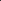 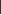 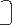 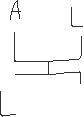 Vader verlaat de relatie. 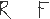 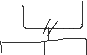 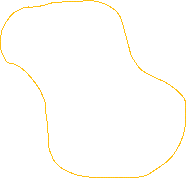 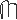 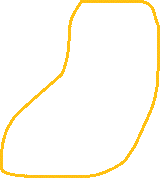 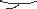 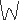 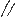 Vader gaat een jaar na de scheiding samenwonen met zijn nieuwe partner in het oude gezamenlijke huis van het gezin a.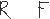 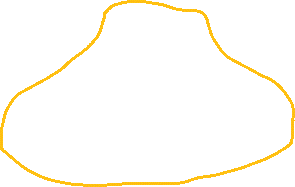 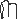 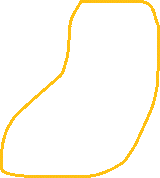 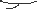 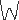 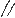 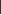 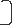 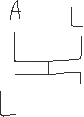 Moeder krijgt een nieuwe woning in Nieuw-Buinen. In 2020 brengt ze de kinderen in contact met haar nieuwe partner.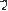 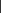 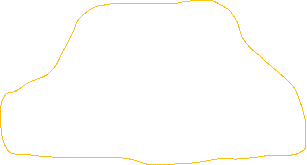 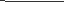 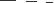 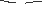 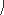 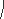 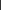 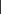 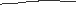 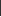 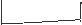 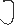 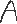 